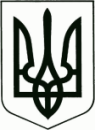 УПРАВЛІННЯ ОСВІТИ ЧЕРНІВЕЦЬКОЇ МІСЬКОЇ РАДИЧЕРНІВЕЦЬКА СПЕЦІАЛІЗОВАНА ШКОЛА І-ІІІ СТУПЕНІВ ФІЗИКО-МАТЕМАТИЧНОГО ПРОФІЛЮ № 6ЧЕРНІВЕЦЬКОЇ МІСЬКОЇ РАДИвул. Комарова, 26-Б, м.Чернівці, 58013 тел. 4-26-38Н А К А З 28.08.2020 р.                                                                                            № 50 - оПро особливості роботи закладу в умовах адаптивного карантину (відповідно до моделі «Червона зона»)В зв’язку із початком нового 2020/2021 навчального року, відповідно до Постанови Головного державного санітарного лікаря України від 30.07.2020 р. № 42 «Про затвердження Тимчасових рекомендацій щодо організації протиепідемічних заходів у закладах освіти в період карантину в зв’язку із поширенням коронавірусної хвороби (COVID-19), листів МОН від 29.07.2020 р.№ 1/9-406 «Про підготовку закладів освіти до нового навчального року та опалювального сезону в умовах адаптивного карантину», від 04.08.2020 р. № 1/9-419 «Щодо необхідності створення безпечних умов для організованого початку 2020/2021 навчального року», від 05.08.2020 р. № 1/9-420 «Щодо організації роботи закладів середньої освіти у 2020/2021 н.р.», наказу управління освіти Чернівецької міської ради від 26.08.2020 р. № 278 « Про затвердження в новій редакції регламенту підготовки та організації освітнього процесу у закладах загальної середньої освіти м. Чернівців в умовах адаптивного карантину в 2020/2021 н.р.), з метою запобігання поширенню коронавірусної хвороби (COVID-19), забезпечення організованого та безпечного початку нового начального рокуНАКАЗУЮ:Встановити на період карантину з 01 вересня 2020 р. дистанційну форму навчання (відповідно до моделі «Червона зона»), внести зміни до графіку роботи педагогічних працівників та обслуговуючого персоналу. Заступникам директора з навчально-виховної роботи Парпауц Л.Ю., Мицак Р.М.:Неухильно керуватися Регламентом (нова редакція) при підготовці та організації освітнього процесу в умовах адаптивного карантину (відповідно до моделі «Червона зона»).Ознайомити з Регламентом усіх учасників освітнього процесу.Розробити та затвердити обсяг, зміст та графік роботи кожного педагога.Тримати на контролі проведення уроків за дистанційною формою навчання.Заступнику директора з виховної роботи Камінник І.В.:Збирає інформацію про наявність працівників та учнів, які перебували або перебувають у контакті з хворими на СОУГО- 19, перехворіли самі, хворіють.Заступнику директора з адміністративно-господарської роботи Лункаш О.Ш.:Скласти графік проведення дезинфекції кабінетів та інших приміщень школи.  Взяти під особистий контроль дотримання графіку прибирання технічним персоналом школи.Організувати навчально-виховний процес наступним чином:Рішенням педагогічної ради від 28.08.2020 р. протокол № 1 затвердити, що навчальний процес в умовах адаптивного карантину розпочати дистанційною формою навчання з урахуванням можливості переходу на інші форми навчання.Відновлення очного навчального процесу можливе тільки за наказом управління освіти Чернівецької міської ради.Класним керівникам та вчителям-предметникам:До 31 серпня 2020 р. встановити платформи ZOOM, Classroom для проведення онлайн-уроків та класних годин, про що повідомити заступників директора з навчально-виховної роботи.Проводити уроки за дистанційною технологією відповідно до розкладу уроків.Заборонити проведення масових заходів з учнями.Соціальному педагогу Станкус О.В. та практичному психологу Корчинській І.В. здійснювати онлайн-консультації педагогів, учнів та батьків.Медичній сестрі Савці О.Ю.:Розробити заходи на випадок надзвичайної ситуації.Організувати та затвердити чергування адміністрації в школі під час дистанційного навчання:Понеділок – Мицак Р.М., заступник директора з НВРВівторок – Парпауц О.Ю., заступник директора з НВРСереда – Дем’янчук В.Н., директор школиЧетвер – Мицак Р.М., Парпауц О.Ю., заступники директора з НВР (через тиждень)П’ятниця – Камінник І.В., заступник директора з ВР.Розмістити даний наказ на сайті школи.Контроль за виконанням наказу залишаю за собою. 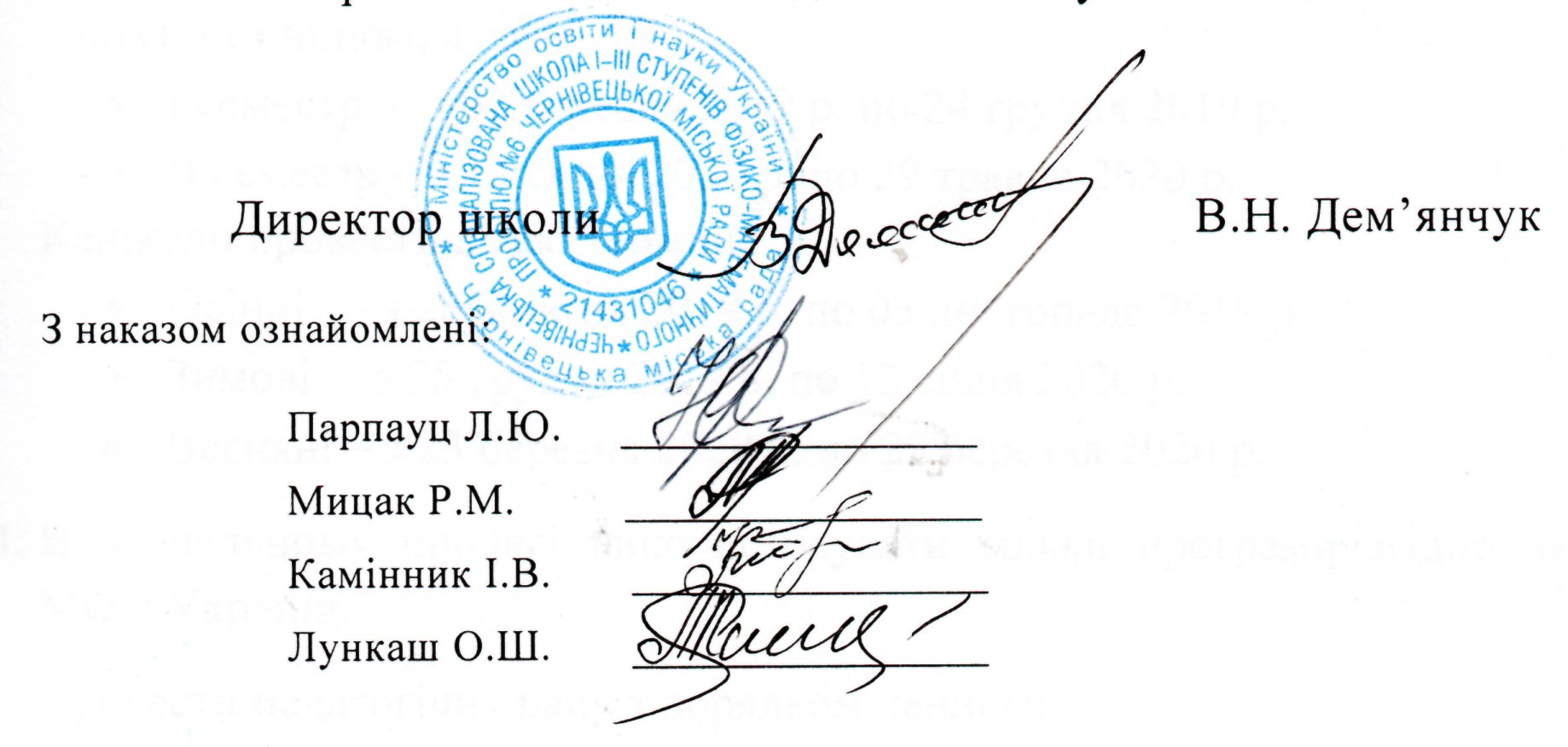 E-mail: cvznz-6@meta.ua;  Код ЄДРПОУ № 21431046